Municipiul Tîrgu-Mureş					                         Administraţia Serelor, Parcurilor şi Zonelor Verzi                              Nr.  1111 din data de 01.07.2016EXPUNERE DE MOTIVE   privind aprobarea preţului  maxim de pornire la licitatie, a exploatării și transportului (de la drum auto la depozit) a masei lemnoase ce urmează a fi recoltată în anul 2016, din fondul forestier proprietate a Municipiului Tîrgu Mureş Având în vedere necesarul de lemn de foc pentru anul 2016 conform tabelului anexat,s-au afectuat antedevizele de exploatare și transport a masei lemnoase, în baza normativelor de lucrari silvice și a normelor de consum pe utilaj/ora/om conform normelor silvice în vigoare, împreuna cu Ocolul Silvic Tîrgu-Mures pentru 10 partizi de exploatare (prezentate în anexă), coroborate cu prețurile de licitatie a firmelor de exploatare,  centralizate in urmatorul tabel:La aceste prețuri se adaugă preț încărcare mijloc auto, transport (aproximativ 10 km) descărcare depozit -  20 RON/tonă preț practicat în exploatarea forestiera. 1 Metru cub = 1.15 Tone. Pret transport /metru cub = 17.40 RON. Prețurile nu includ TVAPropunem preț maxim de exploatare și transport 84 RON + TVA.      Director ASPZV							IntocmitIng AncaTeban							ing. Titus Rosca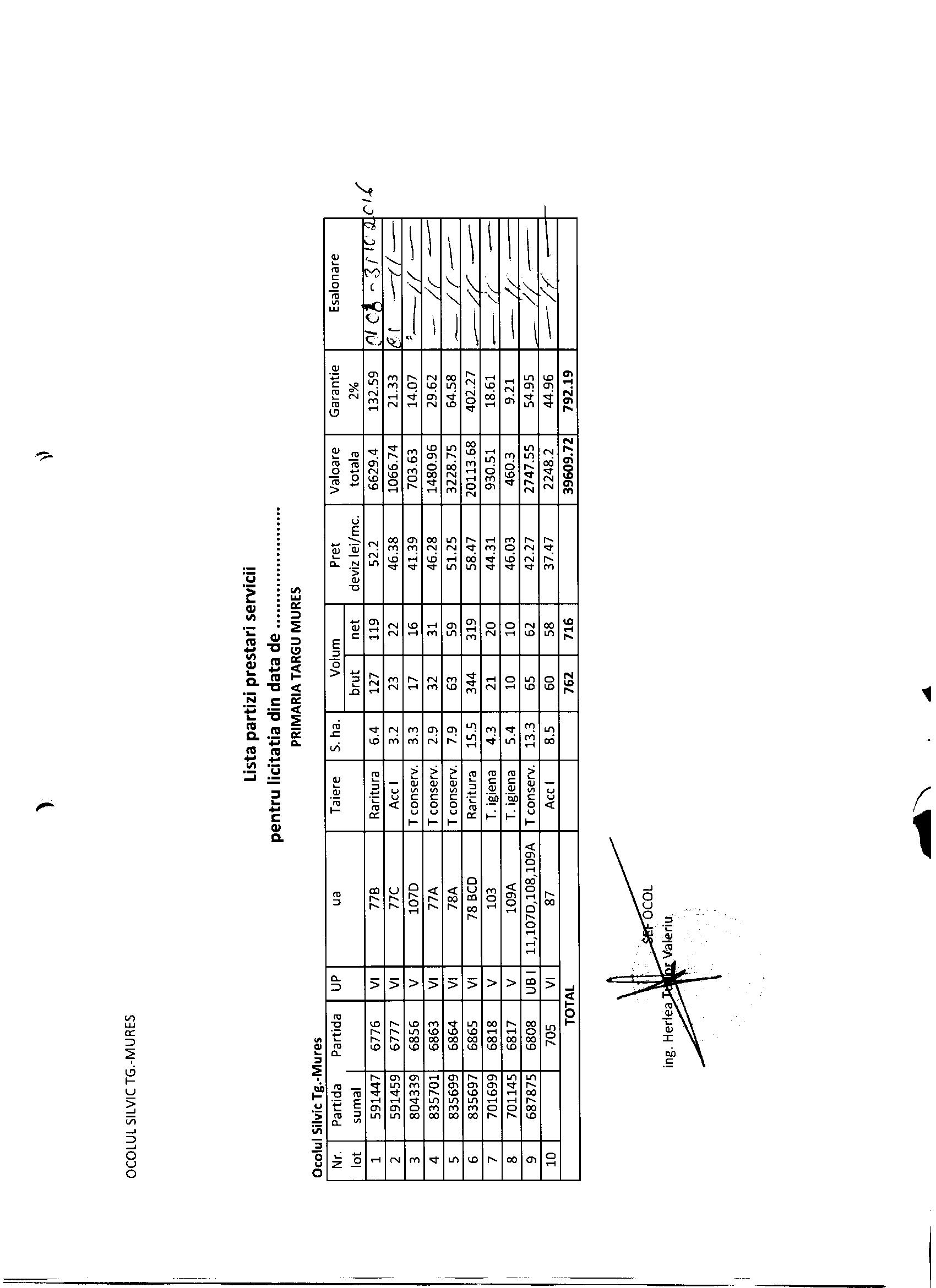 R O M Â N I AJUDEŢUL MUREŞ								ProiectCONSILIUL LOCAL MUNICIPAL TÎRGU MUREŞH O T Ă R Â R E A   nr. _______ din ____________________2016privind aprobarea preţului  maxim de pornire la licitatie, a exploatării și transportului masei lemnoase ce urmează a fi recoltată în anul 2016, din fondul forestier proprietate a Municipiului Tîrgu Mureş Consiliul local municipal Tîrgu Mureş, întrunit în şedinţă ordinară de lucru,Văzând Expunerea de motive nr. 1111 din data de 01.07.2016, privind aprobarea preţului maxim de pornire la licitatie, a exploatării şi transportului  masei lemnoase ce urmează a fi recoltată în anul 2016, din fondul forestier proprietate a municipiului Tîrgu- Mureş, prezentată de Administraţia Serelor, Parcurilor şi Zonelor Verzi,	În temeiul prevederilor art. 36, alin. (1), alin. (2), lit. „b”, „c”, „d”, art. 45 alin (1)  şi art. 115, alin. (1), lit. „b” din Legea nr. 215/2001 privind administraţia publică locală, republicată, H o t ă r ă ş t e :Art. 1. Se aprobă preţul maxim de pornire la licitatie, a exploatării şi transportului  masei lemnoase ce urmează a fi recoltată în anul 2016, din fondul forestier proprietate a Municipiului Tîrgu Mureş, în valoare de 84 Ron+TVA / mc, conform Anexei nr.1, care face parte integranta din această Hotărâre.Art. 2. Cu ducerea la îndeplinire a prevederilor prezentei hotărâri se încredinţează Executivul Municipiului Tîrgu-Mureş prin Administraţia Serelor Parcurilor şi Zonelor Verzi, Serviciul de administrare a fondului forestier şi întreţinere a spaţiilor verzi.Art. 3. În conformitate cu prevederile art. 19 alin 1. Lit. e, din Legea nr. 340/2004 republicată, privind instituția prefectului și art. 3 alin. 1 din Legea nr. 544/2004, Legea contenciosului administrativ, prezenta Hotărâre se înaintează Prefectului Județului Mureș pentru exercitarea controlului de legalitate.Viză de legalitate,Secretarul Municipiului Tîrgu-MureşAndrei MureșanAnexa nr. 1DenumireCantitate (mc)ObservatiiGrădina zoologica103Cimitir Livezeni12Cimitir Sg de Mures8Cimitir Remetea8Ajutor social150 Total  281 Încălzire sere 1 AN 300Total General581PartidaCantitate de exploatatPret antedeviz explotare/mcPret maxim - exploatare677612752,2070 RON67772346,3870 RON68561741,3970 RON68633246,2870 RON68646351,2570 RON686534458,4770 RON68182144,3170 RON68171046,0370 RON68086542,2770 RON7056037,4770 RONTotal762PartidaCantitate de exploatat(metri cubi)Pret maxim exploatare si transport/m3Observații677612784 RON + TVA67772384 RON + TVA68561784 RON + TVA68633284 RON + TVA68646384 RON + TVA686534484 RON + TVA68182184 RON + TVA68171084 RON + TVA68086584 RON + TVA7056084 RON + TVATotal76264008